Evangelisches Werk für Diakonie und Entwicklung e.V.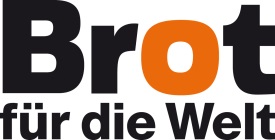 Brot für die Welt Referat Inlandsförderung und FreiwilligendiensteSekretariat InlandsförderungCaroline-Michaelis-Str. 110115 BerlinBericht Kleinantrag Bewilligte Fördersumme höchstens 1.000 EuroDer Bericht soll Sie dabei unterstützen, Ihr Projekt strukturiert zu reflektieren. Gleichzeitig soll er Brot für die Welt über den Projektverlauf informieren und Anhaltspunkte über die Wirkung der Fördertätigkeit liefern. 
Falls Sie Rückfragen haben, können Sie sich gern an uns wenden.Beschreibung der Projektaktivitäten Beschreiben Sie bitte kurz ihre durchgeführte Maßnahme (Veranstaltung, Erstellung von Bildungsmaterial etc.) und nennen Sie die erreichte/n Zielgruppe/n. Welche Veränderungen gab es gegenüber der Planung? Was waren die Gründe dafür?Was hat gut funktioniert? Was würden Sie beim nächsten Mal gegebenenfalls anders machen?Zufriedenheit und Bewertung	Wie zufrieden sind Sie als Projektteam insgesamt mit dem Projektverlauf und wodurch wird dies ausgelöst? Was hat bei Ihnen gegebenenfalls auch Unzufriedenheit ausgelöst und wie konnten Sie darauf reagieren?Ausgaben- und Einnahmenplan  Bitte füllen Sie die Spalte „Tatsächlich €“ des bei der Antragstellung eingereichten Formulars aus. Weitere AnmerkungenDiesen Bericht und sämtliche Anlagen schicken Sie bitte digital als Word- bzw. Excel-Dateien an inlandsfoerderung@brot-fuer-die-welt.de und postalisch mit einer rechtsverbindlichen Unterschrift an unsere o.g. Adresse. Anlagen Ausgefülltes Formular des Ausgaben- und EinnahmenplansProgramm der AktivitätenMit Ihrer Unterschrift bestätigen Sie die Richtigkeit Ihrer Angaben in diesem Bericht, im angefügten Einnahmen- und Ausgabenplan und in den weiteren Anlagen. Des Weiteren bestätigen Sie Brot für die Welt, dass die Projektbelege bei Ihnen für zehn Jahre vorgehalten werden und auf Wunsch jederzeit von uns eingesehen werden können.BewilligungsnummerProjekttitelAntragstellende Organisation(Rechtsträger)AnschriftE-MailUnterschriftsberechtigte PersonAnsprechpartner*inTelefonE-MailBankverbindung Kontoinhaber*inBankIBAN/BICBewilligte FördersummeBewilligter ProjektzeitraumBeginn: Ende: Ort, Datum Unterschrift (Unterschriftsberechtigte Person)